2022-23               COMPOSITION PROJECT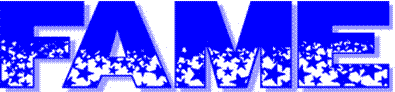 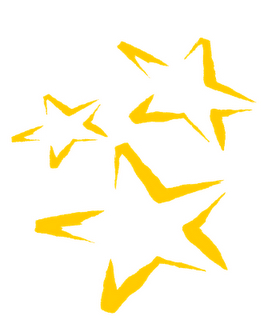 Student/Parent Information LetterDear FAMEous Composers and Parents,CONGRATULATIONS! YOUR MUSIC TEACHER HAS SELECTED YOU TO PARTICIPATE in a fabulous, “once in a lifetime” experience in music composition, the award winning 2022-23 FAME Composition Project! As a Famous Composer from your school, you will collaborate with FAME Composer-In-Residence, Troy Webdell, Director of the FW PHIL Youth Symphony, to help create an original orchestral composition to be performed by the FW PHIL Youth Symphony, Troy Webdell, Conductor, and the FW Ballet Youth Company, at the FAME Celebration of Youth Concert, on Saturday, March 11, 2023, at 5:00 P.M., in the Stage 3  Performance Area, in the Main Exhibit Hall, at the Grand Wayne Convention Center, in Fort Wayne. You can access information about FAME Composer-In-Residence,  Troy Webdell at: https://fwphil.org/about-the-phil/artistic-leadership/troy-webdell.PROJECT DESCRIPTION:October 11-13, 2022 Composition/: Composium: Sessions:During Composition/”Composium” Sessions on October 11-13 2022, from 4:00-6:00 P.M., in the Media Arts Lab, at Weisser Park Elementary School, 902 Colerick St., Fort Wayne, you will participate in various music composition activities aligned to FAME’s 2022-23 Cultural Focus, Fables and Folklore of Eastern Europe and the Balkans. As part of each session’s composition activities you will create and edit your very own Musical Signature Composition, utilizing a Group Site called “FAMEous Composers”, in an online music notation application called Noteflight Learn, working at workstations in the Media Arts Lab, aided by Mr. Webdell  and several FAMEous Teacher Instructional Volunteers.You will have access to the Noteflight Learn FAMEous Composers Group Site and your very own site page until October, 2023, so you can continue to create, save, and share additional music compositions anytime/anywhere online for an entire year! Additionally, during several session “Composiums”, you, the other FAMEous Composers, and Mr. Webdell will share and analyze your creative work, creatively collaborate about options for orchestrating your musical ideas into the finished Project Composition, and explore possible titles for the piece.Project Composition:During November and December, 2022, Mr. Webdell will edit, orchestrate and score a finished Project Composition for symphonic orchestra based on your collective Musical Signature Compositions. He will share a digital version (MP4 audio file) with you and your parents, your FAMEous Music Teachers, the FW Ballet Youth Company Director, the Project Coordinator, and the FAME Executive Director via E-mail.January, 2023 Zoom “Composium” Session:In January, you will participate in a one-hour Zoom “Composium” Session (date TBA) with FAME Composer-In-Residence, Troy Webdell, where you will listen to and view a “sneak peek” version of the “in progress” Project Composition, overview the music composition process used by Mr. Webdell in creating the Project Composition based on your Musical Signature Compositions, discuss questions you may have about using the Noteflight Learn FAMEous Composers group site, share additional compositions you have created, and participate in extended music composition projects learning activities included in a Project Activities Choice Board, accessed on the Composition Project page, at the FAME web site at: https://famearts.org/composition-project/.Please Note: FAMEous Parents will give permission for their child to participate in the Zoom “Composium” Session in a hard copy Project Parent Permission Form given to participants at the first October “Composium”/Composition Session. Your music teacher will also be sent a link via E-mail to participate in the Zoom “Composium” Session as well. Creative Dance Collaboration Session:Please plan to attend (with your parents) a possible Creative Dance Collaboration Session with the FW Ballet Youth Company on Saturday, February. 18, 2023, at 1:00-2:00 P..), at the Fort Wayne Ballet Studios, at the Auer Center for the Performing Arts, 300 E. Main St., in Ft. Wayne. During the session you will view a Pre-Premiere Presentation of the Composition’s Dance Performance to be presented at the Project Composition’s Premiere Performance and discuss how your musical ideas inspired the creative dance movements. Your music teacher will be invited to attend the Creative Dance Collaboration Session as well.Celebration of Youth Concert Open Rehearsal and FAMEous Composers Recognition Ceremony: Please plan to attend (with your parents) an Open Celebration of Youth Concert Rehearsal with the FW PHIL Youth Symphony, Troy Webdell, Conductor, and the FW Ballet Youth Company on Friday, March 10, 2023, at 6:00 P.M., in the Stage 3 Performance Area, in the Main Exhibit Hall, at the Grand Wayne Convention Center, 120 W. Jefferson Blvd., in Fort Wayne. By attending the rehearsal, you will aurally and visually review a final version of the Project Composition, identify and analyze how and where your Musical Signature Composition was realized in the piece, and experience the music composition rehearsal process. At the rehearsal you will receive a Project Parting Folder containing links to Project Photos and Videos, a Project Participation Certificate, a Commemorative Celebration of Youth Concert Ticket, and other parting gifts from FAME. Your music teacher will be invited to attend the Open Rehearsal and Recognition Ceremony as well.Project Composition Premiere Performance:You and your parents and FAMEous Music Teachers and Principals are invited to be special guests at the Project Composition’s Premiere Performance, at the FAME Celebration of Youth Concert, on Saturday, March 11, 2032, at 5:00 P.M., in the Stage 3 Performance Area, in the Main Exhibit Hall, at the Grand Wayne Convention Center, 120 W. Jefferson Blvd., in Fort Wayne. Prior to the Premiere Performance you will be formally recognized for your contribution to the project. You, and your parents (and other family members) will be seated in a designated area at the front of the audience. Please Note: It is appropriate for you to wear “dress up” attire to the Project Composition’s Premiere Performance at the Celebration of Youth Concert.Please Note: There will be a $5.00 festival admission charge for adults over 18 years of age to attend the Celebration of Youth Concert and other festival activities.OTHER 2021-22 FAME Composition Project DETAILS:Project Goals, Objectives, and Standards:Embedded in the 2022-23 FAME Composition Project are broad music education goals for you to: Deepen your understanding and skills in the creative and evaluative processes of music, dance, art, and storytelling.Deepen your understanding of the cultural connections of music, dance, art, and storytelling.Deepen your understanding and knowledge of career opportunities in the arts.The 2022-23 FAME Composition Project will address the 3-5 Indiana Music Education Standards (objectives).Your FAMEous Music Teacher has selected you for the project because you are self-disciplined, you demonstrate a strong creative nature, and possess the verbal skills needed to communicate musical ideas in large and small group settings. You also may have been selected because have had at least limited experience reading music and playing the piano, electronic keyboard, Orff instruments, the recorder, or a band/orchestra instrument. Also, your music teacher will monitor your attendance to all of the Project Activities.Project Portfolio:You will access a Project Portfolio (digital and hard copy) to complete various Reflection Assignments throughout the project to help stimulate creative input and facilitate feedback for assessment during the music composition, rehearsal, and performance process. Your music teacher will review, monitor, and assist you in your completion of your Musical Signature Compositions and Project Portfolio Reflection Assignments. We will encourage you to share your Project Portfolio with your music teacher throughout the duration of the project. In addition, you will also have the option to complete extended learning activities included in a Project Activities Choice Board (link given at first Composition/”Composium” Session) accessed on the Composition Project  page at the FAME web site at: https://famearts.org/composition-project/.Project Activities:As a FAMEous Composer please plan to attend the following Project Activities:Tues., Wed., Thurs., Oct. 11-13, 2022	 Composition/”Composium” Sessions,4:00-6:00 P.M                                            Weisser Park Elementary School.Jan., (date TBA) 6:00-7:00 P.M.	 Zoom “Composium” Sessions with FAME Composer-In-Residence Troy Webdell. Sat. Feb. 18, 2023, 1:00-2:00 P.M. 	FAMEous Composers Creative Dance Collaboration(tentative date and time)			Session with Fort Wayne Ballet Youth Company,Fort Wayne Ballet Center, Fri.t., Mar. 10, 2023, 6:00 P.M.	Open Celebration of Youth Concert Rehearsal, FAMEous Composer Recognition Ceremony, Stage 3 Performance Area, Main Exhibit Hall,Grand Wayne Center.Sat., Mar. 11, 2023, 5:00 P.M.		Project Composition Premiere Performance,FAME Celebration of Youth Concert,Stage 3 Performance Area, Main Exhibit Hall,Grand Wayne Center. October, 11-13, 2022 Composition.”Composium” Sessions Details:You and your parents will need to arrive at Weisser Park Elementary School for the October 11-13, 2022 Composition/”Composium” Sessions no later than 3:55 P.M. (parking in the lot in front of the school), to be buzzed in. Upon arrival, you should stop at the project Registration Table located in the front hallway to check in, get a mask (if preferred) receive your Project Portfolio, put on a nametag, and receive a pencil. FAMEous Volunteers will help you make you way to an assigned workstation in the Weisser Media Arts Lab (signs will be posted) (parents will need to take their child’s coat, book bag, etc. with them if not staying, or place it in a specified location if staying). Parents who plan to stay for the sessions will be stationed in the Faculty Lounge directly across from the Media Arts Lab.You should plan on enjoying a snack in the car while driving to the October, 11-13, 2022 Composition.”Composium” Sessions.Your parents are responsible to transport you to and from the Project Composition/”Composium” Sessions at Weisser Park Elementary School. Please remind them to be prompt in both dropping you off and picking you up if they do not plan to stay for the duration of each session.If you cannot attend a project session or activity at the last minute, please have your parents contact Wendy Bloom, the project coordinator via E-mail at http://WLBloomsinger@comcast.netor by text message at: (260) 414-2603.PROJECT REGISTRATION: The project registration deadline date is Friday, October 7, 2022 .Please carefully review the information in this letter with your parents, then, REGISTER ONLINE by completing and submitting the Online Registration/Release Form at the Composition Project page, at the FAME web site at: https://famearts.org/composition-project/.Your music teacher will contact your parents to review and further explain the project details to ensure the success of the project for you. You and your parents and your music teacher will receive a Project Registration Confirmation/Reminder E-mail prior to the first October, 2022 Composition/”Composium” Session.As always, FAMEous Parents and FAMEous Music Teachers are invited to attend and help with any or all of the Project Activities. If you would like to volunteer as a FAMEous Instructional Volunteer please contact Wendy Bloom, Project Coordinator via E-mail at: http://WLBloomsinger@comcast.net or text at: 260 414-2603.If you have any questions or comments about the project, please contact Wendy Bloom, Project Coordinator via E-mail at: http://WLBloomsinger@comcast.net, or text message at: (260) 414-2603, or the FAME Office, at: info@famearts.org or at: (260) 247-7325. FAME
300 E. Main Street 
Fort Wayne, IN  46802
Phone (260) 247-7325   Fax (260) 247-7324   E-mail: info@famearts.org.Thanks so much for your vital assistance with this fantastic project!Sincerely,Wendy Bloom,       2022-23 FAME COMPOSITION PROJECT Coordinator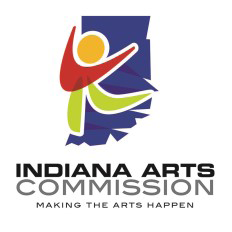 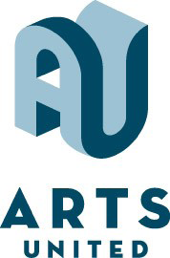 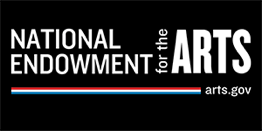 DRIVING DIRECTIONS:Weisser Park Elementary School, 902 Colerick St., Fort Wayne, IN 46806From the north, northeast, northwest (starting at N. Clinton St): Take N. Clinton St. south to E. Pontiac St. Turn left onto E. Pontiac St. Take E. Pontiac St. to Gay St. Turn right onto Gay St. Take first left onto Colerick St. School will be on the right at 902 Colerick St.From the south, southeast, southwest (starting at Lafayette St): Take Lafayette St. north to E. Pontiac St. Turn right onto E. Pontiac St. Take E. Pontiac St. to Gay St. Turn right onto Gay St. Take first left onto Colerick St. School will be on the right at 902 Colerick St.      2.  Fort Wayne Ballet Studios at the Auer Center for the Performing Arts - 300 E. Main St., Fort Wayne, IN 46802.From the north, northeast, northwest (starting at N. Clinton St): Take N. Clinton St. south to E. Main St.Turn left onto E. Main St.Take E. Main St. to 300 E. Main St.Turn right into parking lot. Building will be on right.Alternate parking at the Ft. Wayne Museum of Art parking lot, or along E. Main and Barr St.From the south, southeast, southwest (starting at Lafayette St).:Take Lafayette St. to E. Berry St.Turn left onto E. Berry St.Take E. Berry St. to Barr St.Take Barr St. to E. Main St.Turn right onto E. Main St.Take E, Main St. to 300 E. Main St.Turn right into parking lot. Building will be on right.Alternate parking at the Ft. Wayne Museum of Art parking lot, or along E. Main St. and Barr St.     3.  Grand Wayne Convention Center, 120 W Jefferson Blvd, Fort Wayne, IN 46802Grand Wayne Convention Center parking is available in the Civic Parking Garage across from the Hilton in downtown, Fort Wayne (fee charged via credit card machine) or in several lots nearby.